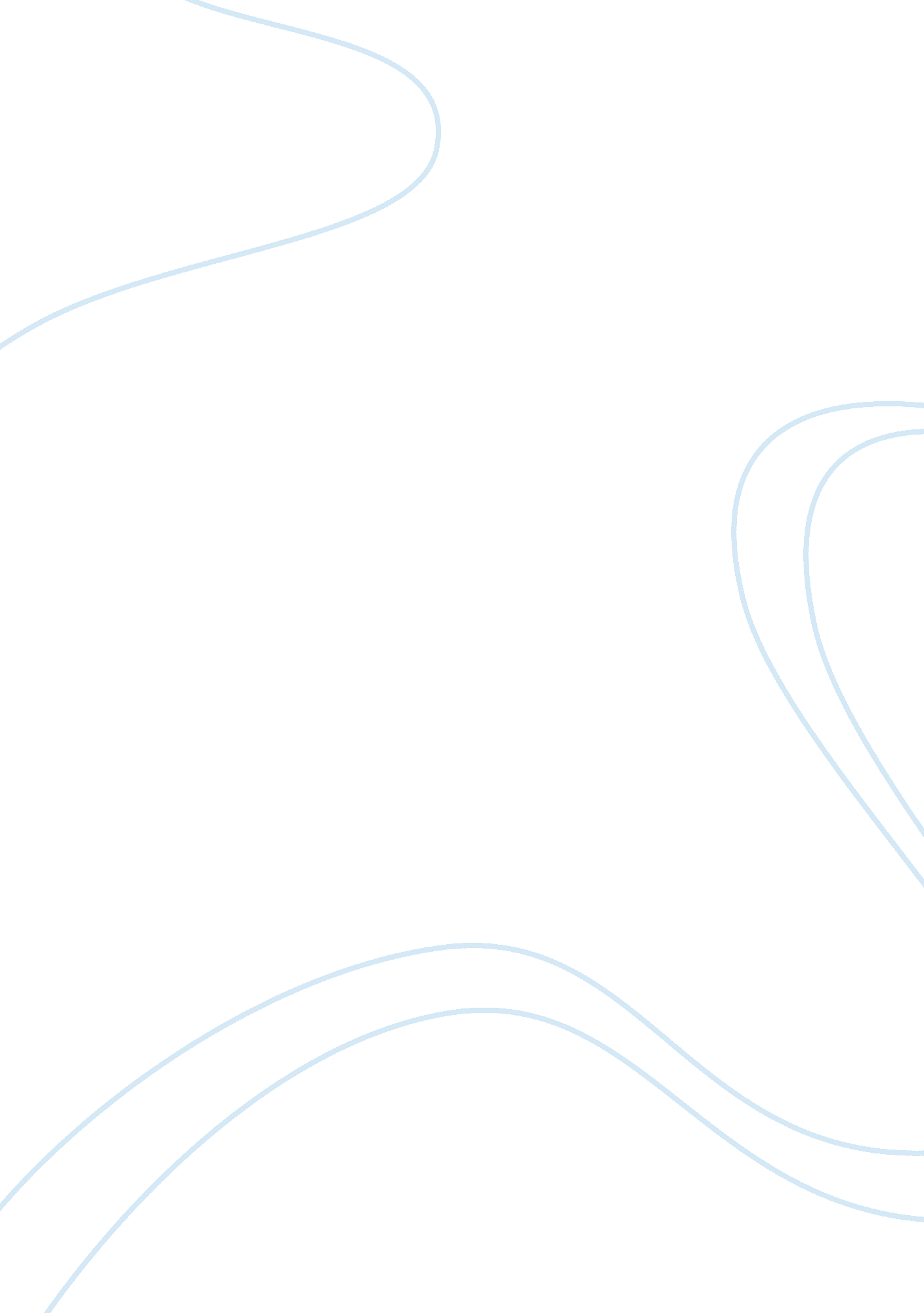 Soft drink and snack food company commerce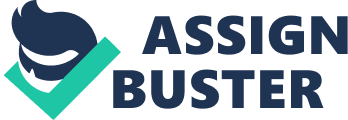 Contents Drumhead Today Pepsi is a immense international and multibillion dollar soft-drink and bite nutrient company second merely to Coca Cola. It is barely what Caleb Bradley had in head when he created a soft drink expression in his North Carolina pharmaceutics shop in 1898. In its early yearss Bradley sold merely the sirup needed to do the Pepsi drink. Today we have infinite picks of drinks and bites all under the Pepsi name. Caleb Bradley patented his expression in 1902 and started doing and selling it out of his pharmaceutics. He had great success with it, and production increased about exponentially. During World War I sugar began to be rationed and monetary values rose over 500 % . Caleb had no pick but to declare bankruptcy and sell his concern to Roy C. Megargel, and investing banker, in 1928. But Megargel had really small fortune with the company every bit good and in 1931, merely three old ages subsequently declares bankruptcy himself. A company by the name of Loft Inc. purchases most of the Pepsi portions and becomes a major stockholder of the corporation. After reorganising, Pepsi begins to publicize on a monolithic graduated table. With the depression in full swing at the clip Pepsi begins to sell 12 oz bottles of its merchandise for merely 5 cents compared to its rival selling 6 oz bottle at the same monetary value. It becomes known as the “ hapless adult male ‘ s drink ” . It began to sharply look to the international market, particularly in Canada and Mexico. In 1934 Pepsi was eventually able to open its first distribution centre in an international market, Canada. From that point on the drink and the name had nowhere to travel but up. New merchandises were added to its list such as Diet Pepsi, Pepsi Free, etc. In 1965 Pepsi joined forces with a big serpent nutrient industry know as Frito Lay. Thankss to this amalgamation the company was able to do for the first clip $ 1 billion in gross revenues, its first but surely non its last. Pepsi besides become buying fast nutrient eating houses such as Taco Bell, Kentucky Fried Chicken and Pizza Hut. But in 1997 it spun off these fast nutrient ironss into another company. Today Pepsi brand over $ 40 billion a twelvemonth and this figure is increasing every twelvemonth. The trade name name entirely is deserving over $ 12 billion which puts it in the top 20 most valuable names in the universe. There seems to be no halting this giant in the soft drink industry, but every company has a rival and Pepsi has some really powerful 1s. PepsiCo and The Coca Cola Company Performance Ratio Comparisons: PepsiCo Inc Fiscal Year 2009 Profitableness Growth Cash Flow Fiscal Health Efficiency Ratios Ratio Comparisons: The Coca Cola Company Ratio Comparisons Profitableness Growth Cash Flow Fiscal Health Efficiency Ratios Stock Charts: PepsiCo Inc 3 month stock chart 6 month stock chart 1 twelvemonth stock chart Stock Charts: The Coca Cola Company 3 month stock chart 6 month stock chart 1 twelvemonth stock chart Stock Monetary values: PepsiCo Inc Stock Monetary values: The Coca Cola Company Development: PepsiCo Inc Merchandise Add more than 200 merchandise fluctuations a twelvemonth to maintain up with alterations in consumer gustatory sensation “ New Age ” drinks SoBe No Fear ( energy drink ) SoBe Synergy ( targeted to school-aged kids ) SoBe Fuerte ( Latino market ) Propel Fitness Water Fleshiness concerns Low-carb Doritos, Cheetos, and Tostitos Health concerns Natural and organic french friess Latino markets Popular trade names from a Mexican subordinate ( Sabritones Chile and Lime puffed wheat bites ) Culture Pepsi Refresh Project – Pepsi is presenting grants from $ 5, 000 to $ 250, 000 to consumer-generated thoughts that will do a positive impact in the universe. The plan launched on January 13, 2010 and will present more than $ 20 million in 2010 to travel communities frontward. Aug 27, 2010 – CVS Pharmacy and Boundless Playgrounds Join the Refresh Challenge to Support Children of All Abilities Current Developments Aug. 4, 2010 – PepsiCo announces company is puting USD $ 3 million over following three old ages to make Agricultural Development Center of Peru ( CEDAP ) , which will develop new assortments of murphies and other tubers and roots. This is meant to develop new and fitter merchandises and to promote commercial cultivation of these species in ways that preserve biodiversity Aug 16, 2010 – PepsiCo announces plan to put USD $ 250 million in Vietnam over following three old ages. New investing includes increasing fabrication capacity, adding market place equipment, farther beef uping trade names, and broadening company ‘ s merchandise portfolio via invention Market Differentiation Strategy Industry-leading Nutrition Goals Reduce the norm saturated fat per functioning in cardinal planetary nutrient trade names in cardinal markets by 15 % by 2020 Reduce the norm added sugar per functioning in cardinal planetary drink trade names in cardinal markets by 25 % by 2020 Reduce the mean Na functioning in cardinal planetary nutrient trade names in cardinal markets by 25 % by 2020 Increase whole grains, fruits and veggies, nuts, seeds, and low-fat dairy in its merchandise portfolio Environmental Goals Provide entree to safe H2O to three million people in developing states by the terminal of 2015 Reduce packaging weight by 350 million lbs by 2012 Work to extinguish all solid waste to landfills from PepsiCo ‘ s production installations Commit to an absolute decrease in nursery gas emanations across planetary operations Future Pepsico hopes to resuscitate Quaker with new merchandises Pepsi programs to cut Na by one-quarter in cardinal trade names in five old ages, and cut sugar per functioning in drinks by 25 per centum in the following 10 old ages. Development: The Coca Cola Company Merchandise Calorie concerns 2006 – Enviga, “ negative Calorie ” green tea drink 2007 – Glaceau ( Vitamin Water ) 2009 – 90-calorie mini can ( 7. 5 fl oz ) Culture Live Positively – Coke ‘ s undertaking to assist do a positive difference in the universe through sustainability with focal points on clime protection, balanced life, instruction, and community Give It Back Recycling Program – Coca Cola is inquiring for its consumers to return the tins and fictile bottles of Coke they buy in order to do back packs, jerseies, carpets, etc. Aug 24, 2010 – Coca-Cola workers work stoppage in Bellevue Sept 1, 2010 – Strike announced at Edmonton Coca Cola mill Current Developments Sept 7, 2010 – Coca Cola Enterprises plans to sell its North American concern to Coca Cola Co in the 4th one-fourth Aug 30, 2010 – Coca-Cola West ( Japan ) to purchase vegetable juice shaper Q’sai for $ 421 million Coca Cola Freestyle A touch screen sodium carbonate fountain with over 100 different Coca-Cola drink merchandises and usage spirits. Market Differentiation Strategy ? ? ? ? Future Coca Cola drinks in Japan made from Kale, a nutrition but non really tasty veggie, may turn up in shops Coca Cola buys major Russian juice manufacturer Nidan Company Comparison In PepsiCo ‘ s 2009 Annual Report to stockholders, it identifies a overplus of rivals. Noteworthy rivals include Dr. Pepper Snapple Group, Inc. , Nestle , and Kellogg. However, no competition is longer or larger than the 1 between PepsiCo and Coca-Cola. Not merely are these two the first and 2nd largest nutrient and drink companies in the universe, these two have a vested involvement in maintaining the competition alive. In this industry, where borders and market portion determine profitableness, selling dramas a critical function in conveying in making new loyal clients and keeping the old 1s. And both of these companies have benefited from the selling of the other. Merchandise Comparison It ‘ s easy to compare these two companies given the similarity in their merchandises. Both have well-known trade names for sodium carbonate, athleticss drinks, juices, and H2O. They both besides see the benefit in vertically incorporating their supply concatenation. While PepsiCo chose to buy its two largest bottlers, The Coca-Cola Company has continued to keep a big portion in their bottling companies. These companies compete on a merchandise by merchandise footing as is detailed in the chart below. It is of import to observe that one key line is non included, popular bites. PepsiCo has acquired a battalion of trade name named bite companies including Frito-Lay while Coca-Cola while holding over 3, 000 different drinks sells merely that, drinks. This has helped PepsiCo diversify and increase its gross revenues and market compared to Coca-Cola. PepsiCo The Coca-Cola Company Bottling Acquired Pepsi Bottling Group and PepsiAmericas Owns 34 % portion of Coca-Cola Enterprises and 32 % portion of Coca-Cola FEMSA Sodium carbonate Pepsi, Mountain Dew, and Mug Coca-Cola, Fanta, and Sprite Sports Drink Gatorade Powerade Orange Juice Tropicana Minute Maid Water Aquafina Dasani and Evian Size and Profitability Comparison Equally much as PepsiCo tries to vie on the same evidences as The Coca-Cola Company, for the clip being Coca-Cola is still the leader in many ways financially. For one, PepsiCo is significantly smaller than The Coca-Cola Company. In 2009, PepsiCo ‘ s Market Capitalization was merely 80 % of Coca-Cola ‘ s. Furthermore, the Coca-Cola Company has continued to sell more expeditiously than PepsiCo. In 2009, all of Coca-Cola ‘ s net income ratios were significantly greater than PepsiCo ‘ s. Possibly this is partly explained by the greater figure of employees PepsiCo employees. PepsiCo is winning out on top line growing nevertheless, with more than $ 10B in gross revenues last twelvemonth entirely. PepsiCo The Coca-Cola Company Stock Heart Pep KO Headquarterss Purchase, NY Atlanta, GA 2009 Number of Employees 203, 000 92, 800 2009 Market Capitalization $ 103 B $ 130 B 2009 Gross saless $ 43. 2 B $ 31. 0 B 2009 Gross Profit Margin 53. 5 % 64. 2 % 2009 Operating Margin 18. 6 % 26. 6 % 2009 Net Net income Margin 13. 8 % 22 % Investing Comparison At first glimpse, PepsiCo and Coca-Cola may look like they are about equal when it comes to what shareholders are looking at. Shareholders want a maximal return on their investing either through an increased stock monetary value or dividends. Given that PepsiCo and Coca-Cola are both seen as value stocks by most investors, the sum they provide in dividends is of important importance. Given PepsiCo ‘ s higher Dividends per Share in this class regardless of how little is deserving observing. ( 2009 ) PepsiCo The Coca-Cola Company Dividends per Share $ 1. 77 $ 1. 64 EPS $ 3. 86 $ 3. 18 P/E 16. 61 17. 66 Qualitative Comparison But a company is more than merely its Numberss. A company ‘ s qualitative characteristics like its nucleus values and growing programs for the hereafter are of equal importance. Both PepsiCo and Coca-Cola are interested in showing a committedness to wellness, but they do it in significantly different ways. PepsiCo ‘ s involvement in wellness is centered around sustainability. They highlight their three committednesss to human, environmental, and talent sustainability whereas Coca-Cola takes a more human centric position on wellness. It is specifically seeking to advance a healthy life style through instruction, nutrition information, and exercising. Both are seeking to contend the fleshiness epidemic and offer healthier picks, but their ways vary. The Decision to Invest Industry Analysis Before make up one’s minding whether or non to put in PepsiCo, one must look into if now is the clip to look into in its industry. The trouble in analyzing PepsiCo ‘ s industry is that it falls into a twosome of industries. The Business & A ; Company Resource Center returned eight possible industries, but the most outstanding one and the one PepsiCo aligns most with is the Bottled & A ; Canned Soft Drinks Industry. The good intelligence for PepsiCo is that the soft drinks industry is now and is projected to stay highly concentrated. PepsiCo, along with Coca-Cola, are either the cause or consequence of this tendency and have helped take the United States to be the figure manufacturer and consumer of soft drinks. But this market is to a great extent saturated, and the parts projected to be able to offer the most growing in the following decennary are the Asiatic and South America markets. By aiming these groups and providing to their cultural outlooks, important returns can still be made. The biggest challenge for the industry traveling frontward is turn toing the turning concern that soft drinks are doing an fleshiness epidemic. By offering healthier options, or perceived healthier options such as diet Colas, juices, and bottled H2O, this can be overcome. The important investing that Pepsi has made in its run to advance a healthier life style will besides non travel unnoticed. The figure one ingredient in soft drinks may go more hard to obtain. The supply of H2O, the largest ingredient in about all of Pepsi ‘ s merchandises, could go more labored as pollution and drouths continue to blight the resource. Developing a program to portion and conserve this resource and turn toing all the turning concerns over its supply will be of import for Pepsi. Management Analysis No company can be successful long term without the right direction squad. PepsiCo ‘ s committed CEO has been with the company for about two decennaries in a assortment of strategic and operational leading places. She has a steadfast apprehension of the industry every bit good the growing scheme that she has been implementing for old ages. Possibly more of import than what PepsiCo ‘ s leading is known for, is what they are n’t known for. No member has gained public attending for unethical fiscal determinations or misdoings. What else should be included here? Adept Opinions February 20, 2008 – “ While many companies saw concern diminution in the 4th one-fourth, PepsiCo met outlooks even after puting to a great extent abroad for growing. It posted a 17 % addition in gross and an 11 % addition in operating net income as nucleus trade names came through. The company had double-digit growing in bites and drinks in emerging markets. ” ( article from 2008 ) hypertext transfer protocol: //articles. moneycentral. msn. com/Investing/CompanyFocus/WhyPepsiCoStockIsABuyNow. aspx April 14, 2010 – Coke or Pepsi: Which stock to purchase? “ The ability to leverage gross revenues across a wider assortment of merchandises will be a powerful driver for PepsiCo here and overseas. ” This is mentioning to PepsiCo and bite points hypertext transfer protocol: //articles. moneycentral. msn. com/learn-how-to-invest/coke-or-pepsi-which-stock-to-buy. aspx Drumhead 